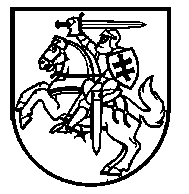 Prienų „Ąžuolo” progimnazijosDirektoriusĮsakymasdėl ADMINISTRACIJOS DARBUOTOJŲ VEIKLOS SRIČIŲ PASKYRIMO2019 m. rugsėjo 2 d.    Nr. V- 88PrienaiI. Direktorė:Vadovaudamasi Lietuvos Respublikos darbo įstatymais priima ir atleidžia iš darbo pedagoginį ir aptarnaujantį personalą, tvirtina  pareigybės aprašymus, nustato darbo užmokestį, rengia ir tvirtina progimnazijos vidaus darbo tvarkos taisykles, kontroliuoja jų laikymąsi, skatina ir skiria drausmines nuobaudas, atlieka kitas personalo valdymo funkcijas.Atstovauja progimnazijai valdžios, valdymo, teisėtvarkos ir kitose institucijose ir organizacijose, sudaro progimnazijos vardu sutartis progimnazijos funkcijoms atlikti.Atsižvelgdamas į darbo užmokesčio fondą ir Prienų rajono savivaldybės  tarybos nustatytą didžiausią leistiną pareigybių (etatų) skaičių, tvirtina Progimnazijos darbuotojų pareigybių sąrašą; tvirtina Progimnazijos vidaus struktūrą. Įstatymų nustatyta tvarka disponuoja Progimnazijos turtu ir lėšomis, rūpinasi finansinių išteklių kaupimu, materialinės bazės kūrimu, saugojimu ir turtinimu, analizuoja Progimnazijos veiklos ir valdymo išteklių būklę.Atsako, kad Progimnazijoje būtų laikomasi Lietuvos Respublikos įstatymų, teisės aktų, švietimo ir mokslo ministerijos nutarimų ir įsakymų.Telkia Progimnazijos bendruomenę valstybinės ir savivaldybės švietimo politikos įgyvendinimui, ilgalaikių ir trumpalaikių Progimnazijos veiklos planų vykdymui.Vadovauja Progimnazijos strateginio plano ir metinių veiklos planų, švietimo programų rengimui, rekomendacijų dėl smurto prevencijos įgyvendinimo progimnazijoje priemonių įgyvendinimui, juos tvirtina; organizuoja ir koordinuoja Progimnazijos veiklą pavestoms funkcijoms atlikti, uždaviniams įgyvendinti.Tvirtina darbų saugos ir sveikatos instrukcijas, kitus vidaus tvarkomuosius Dokumentus, užtikrina pagal Lietuvos Respublikos viešojo sektoriaus atskaitomybės įstatymą teikiamų ataskaitų rinkinių ir statistinių ataskaitų duomenų teisingumą.Užtikrina bendradarbiavimu grįstus santykius, mokytojo etikos normų laikymąsi, bendruomenės narių informavimą, sveiką ir saugią Progimnazijos aplinką, skaidrų ir demokratišką  sprendimų priėmimą.Inicijuoja Progimnazijos veiklos įsivertinimo procesus, veiksmingą Progimnazijos vidaus kontrolės sistemos sukūrimą, funkcionavimą ir tobulinima.Užtikrina pedagoginio ir nepedagoginio personalo profesinį tobulėjimą, sudaro sąlygas kelti kvalifikaciją, mokytojams ir kitiems pedagoginiams darbuotojams galimybę atestuotis ir organizuoja jų atestaciją Lietuvos Respublikos švietimo ir mokslo ministro nustatyta tvarka, vadovauja atestacijos komisijai.Nustato Progimnazijos direktoriaus pavaduotojų, skyrių vedėjų veiklos sritis, sudaro galimybę savarankiškai dirbti, organizuoja reguliarų atsiskaitymą už atliktą darbą.Bendradarbiauja su mokinių tėvais (globėjais, rūpintojais), pagalbą mokiniui, mokytojui ir mokyklai teikiančiomis įstaigomis, teritorinėmis policijos, socialinių paslaugų, sveikatos įstaigomis, vaiko teisių apsaugos tarnybomis ir kitomis institucijomis, dirbančiomis vaiko teisių apsaugos sityje.                  13.Teikia profesinę pagalbą  kūno kultūros, technologijų, muzikos, dailės ir žmogaus saugos dalykų mokytojams ir vykdo jų praktinės veiklos vertinimą.14. Teisės aktų nustatyta tvarka inicijuoja Progimnazijos savivaldos institucijų sudarymą ir skatina jų veiklą, vadovauja  mokytojų tarybai.Vykdo Progimnazijos mokytojų padėjėjų, bibliotekininkių, vyr. buhalterės, raštvedės, personalo skyriaus tarnautojos, pirkimų specialistės-vadybininkės  ir IKT sistemų administratoriaus  darbo priežiūrą ir metinį darbo vertinimą.	16. Koordinuoja „Erasmus+“ tarpmokyklinės strateginės partnerystės projekto „Europe – Our Home“  vykdymą, kuruoja tęstinės sveikatą stiprinančios mokyklos programos ,,Renkuosi gyventi sveikai“ vykdymą.Koordinuoja Ašmintos daugiafunkcio centro veiklas,  centro pedagoginių darbuotojų bendradarbiavimo su tėvais organizavimą.                   18. Sprendžia nemokamo mokinių pavėžėjimo klausimus, organizuoja atsiskaitymą su tiekėju.Rūpinasi mokinių maitinimo organizavimu pagal teisės aktų reikalavimus.Teisės aktų nustatyta tvarka rengia savo metų veiklos ataskaitą ir teikia progimnazijos tarybai ir bendruomenei svarstyti bei viešai ją paskelbia.Vykdo kitas funkcijas, steigėjo numatytas direktoriaus pareigybės aprašyme, kituose teisės aktuose. II. P a v e d u Giedrei Tautvydienei, direktorės pavaduotojai ugdymui, šias veiklos sritis:Vadovauja pagrindinio ugdymo programos I dalies ugdymo plano rengimui, mokinių poreikių tyrimo organizavimui, mokinių komplektavimui į mobiliąsias grupes.Rengia pamokų ir neformaliojo švietimo (5 - 8 kl.) tvarkaraščius, jų pakeitimus, kabinetų užimtumo, mokytojų ir mokinių budėjimo grafikus, vadovauja mokytojų budėjimui ir teikia pasiūlymus dėl tvarkos tobulinimo. Atsako už ugdymo plano, bendrųjų programų, išsilavinimo standartų vykdymą kuruojamų dalykų mokytojų darbe, vykdo (5 - 8 kl.) mokyklinės dokumentacijos tvarkymo kontrolę.Koordinuoja 5 - 8 kl. auklėtojų veiklą, jų bendradarbiavimo su tėvais organizavimą.Atsako už mokinių registro tvarkymą, nacionalinių ir tarptautinių diagnostinių 5 – 8 klasių mokinių testų bei kuruojamų dalykų diagnostinių patikrų organizavimą, rezultatų analizavimo, jų veiksmingo panaudojimo ugdymo procesui tobulinti inicijavimą, duomenų sistemoje ,,Keltas” perdavimą.Kaupia ir analizuoja duomenis apie (5 – 8 kl.) ugdymo rezultatų kokybę, rengia  trimestrinių ir metinių rezultatų ataskaitas.Koordinuoja mokinių budėjimą, budėjimo dieną vykdo mokinių ir mokytojų budėjimo priežiūrą ir teikia pasiūlymus dėl tvarkos tobulinimo.Pildo  pedagoginių darbuotojų darbo laiko apskaitos žiniaraštį.Teikia profesinę pagalbą kalbų, tiksliųjų, gamtos ir socialinių mokslų, dorinio ugdymo ir  informacinių technologijų  mokytojams ir vykdo jų praktinės veiklos vertinimą.Koordinuoja mokinių ugdymo karjerai organizavimą.Koordinuoja elektroninio dienyno naudojimo ugdymo procese veiklas, teisės aktų nustatyta tvarka atsako už perkeltų į skaitmeninę laikmeną duomenų teisingumą, tikrumą ir autentiškumą.Rūpinasi veiksmingu IT  ir kitų mokymo priemonių panaudojimu ugdymo procese. Koordinuoja  mokytojų metodinį darbą,  metodinės tarybos, metodinių grupių veiklą.Koordinuoja popamokinių renginių organizavimą 5 -8 klasėse.Koordinuoja progimnazijos patyčių prevencijos ir intervencijos vykdymo tvarkos aprašo įgyvendinimą.Vykdo nemokamai pavėžėjamų mokinių lankomumo apskaitą.Organizuoja ir vykdo anketines apklausas IQESonline.lt sistemoje.III. P a v e d u Daivai Grigaliūnenei, direktorės pavaduotojai ugdymui šias veiklos sritis:Vadovauja pradinio ugdymo programos ugdymo plano rengimui, priešmokyklinio ugdymo grupių ir pradinio ugdymo klasių mokinių poreikių tyrimo organizavimui.	2.  Rengia progimnazijos veiklos planus mėnesiui.                   3. Parengia 1 – 4 kl. pamokų tvarkaraštį ir jo pakeitimus.                   4. Sudaro neformaliojo švietimo (1 - 4 kl.) tvarkaraščius, vykdo neformaliojo švietimo dokumentacijos tvarkymo kontrolę, koordinuoja neformaliojo švietimo, popamokinių renginių (1 – 4 kl.) organizavimą.                   5. Atsako už ugdymo planų, bendrųjų programų, išsilavinimo standartų vykdymą kuruojamų dalykų mokytojų darbe, vykdo priešmokyklinio ugdymo grupių ir 1 - 4 kl.  mokyklinės dokumentacijos tvarkymo kontrolę.                                       6. Kaupia ir analizuoja duomenis apie priešmokyklinio ugdymo grupių  ir pradinio ugdymo klasių ugdymo rezultatų kokybę, rengia  pusmečių ir metinių rezultatų ataskaitas.                  7. Koordinuoja ir prižiūri progimnazijos, Ašmintos daugiafunkcio centro priešmokyklinio ugdymo, pradinio ugdymo mokytojų ir pagalbos mokytojui specialistų veiklą.                                           8. Organizuoja, rengia ir vykdo   nacionalinius ir diagnostinius testus 1 – 4 klasių mokiniams, analizuoja ir vykdo rezultatų aptarimus, teikia siūlymus dėl veiksmingo gautų išvadų panaudojimo ugdymo procesui tobulinti.                  9. Vadovauja Vaiko gerovės komisijai ir organizuoja jos darbą.                  10. Koordinuoja progimnazijos patyčių prevencijos ir intervencijos vykdymo tvarkos aprašo įgyvendinimą.  11. Budėjimo dieną vykdo mokinių ir mokytojų budėjimo priežiūrą ir teikia pasiūlymus dėl tvarkos tobulinimo.                  12. Teikia profesinę pagalbą priešmokyklinio,  pradinio ugdymo mokytojams ir pagalbos mokiniui specialistams bei vykdo jų praktinės veiklos vertinimą.                  13. Prižiūri pailgintos dienos grupių veiklą.                   IV. P a v e d u  direktorės pavaduotojui ūkio reikalams  šias veiklos sritis:         1. Organizuoja techninio personalo darbą, aprūpina būtinomis darbo priemonėmis, atlieka įsigytų materialinių vertybių nurašymą.         2. Vykdo ilgalaikio ir trumpalaikio turto nurašymą.         3. Sudaro pavaldžių darbuotojų darbo laiko grafikus, kontroliuoja jų darbą.         4. Atsako už darbuotojų darbų saugą, rūpinasi darbo sanitarinių sąlygų gerinimu.         5.  Rūpinasi šildymo, apšvietimo ir kt. sistemų funkcionavimu, patalpų priežiūra.         6. Veda elektros, šilumos energijos, vandens panaudojimo apskaitą, rengia ataskaitas, rūpinasi energijos ir materialinių resursų racionaliu panaudojimu.         7. Inicijuoja medžiagų ir priemonių pirkimus, vadovaujantis priimtais teisės aktais.         8. Dalyvauja, kuriant mokyklos materialinio ir finansinio aprūpinimo programas.         9. Organizuoja progimnazijos patalpų einamojo remonto darbus, kontroliuoja jų eigą, rūpinasi progimnazijos aplinkos tvarkymu.        10. Pildo progimnazijos aptarnaujančiojo personalo darbo laiko apskaitos žiniaraščius.        11. Inicijuoja viešuosius pirkimus pagal progimnazijos poreikį ir finansines galimybes.        12. Vykdo kitas funkcijas, numatytas pareigybės aprašyme, progimnazijos nuostatuose.Direktorė                                                                                                           Irena Tarasevičienė